Mitzi Eppley				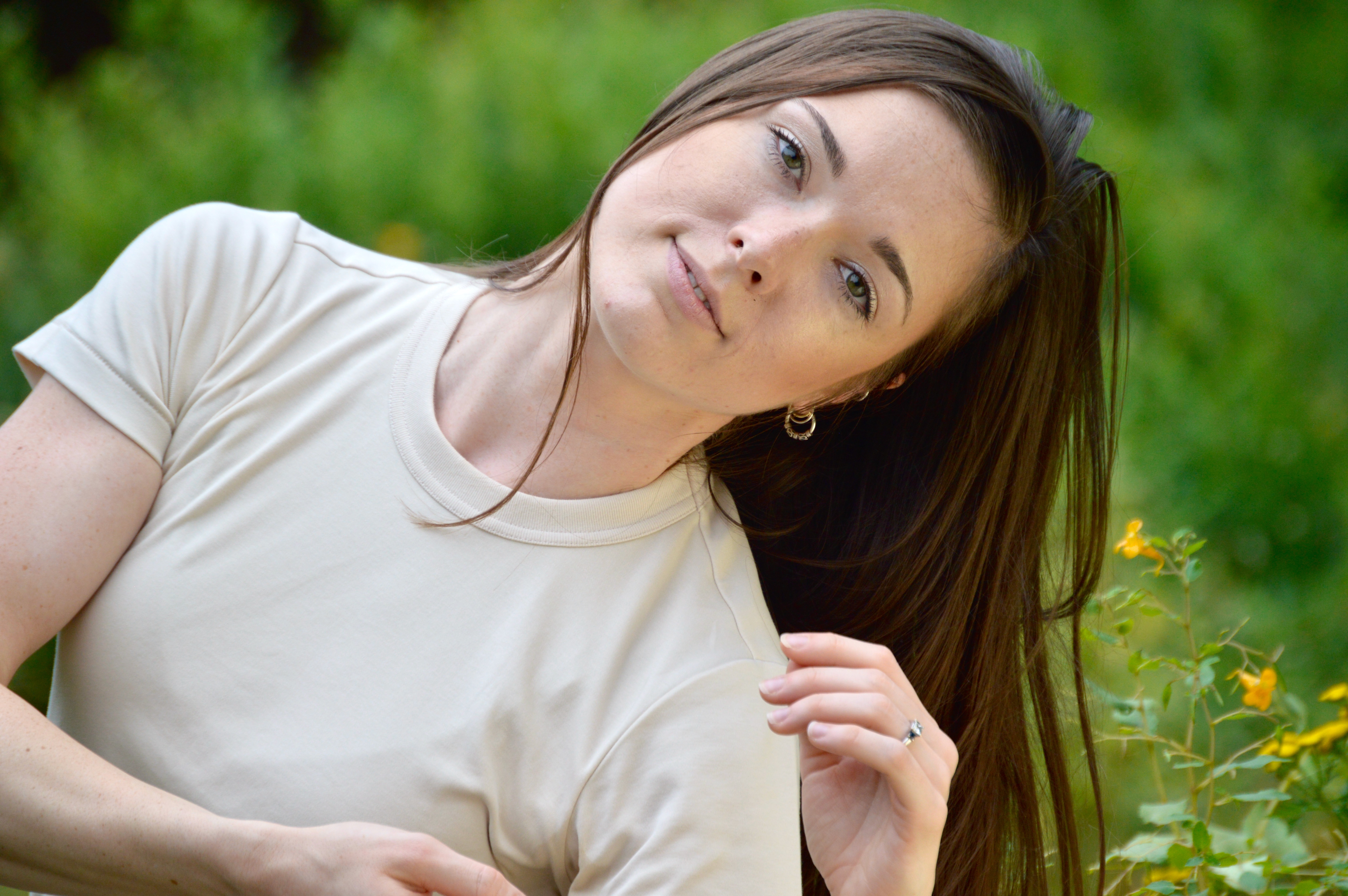 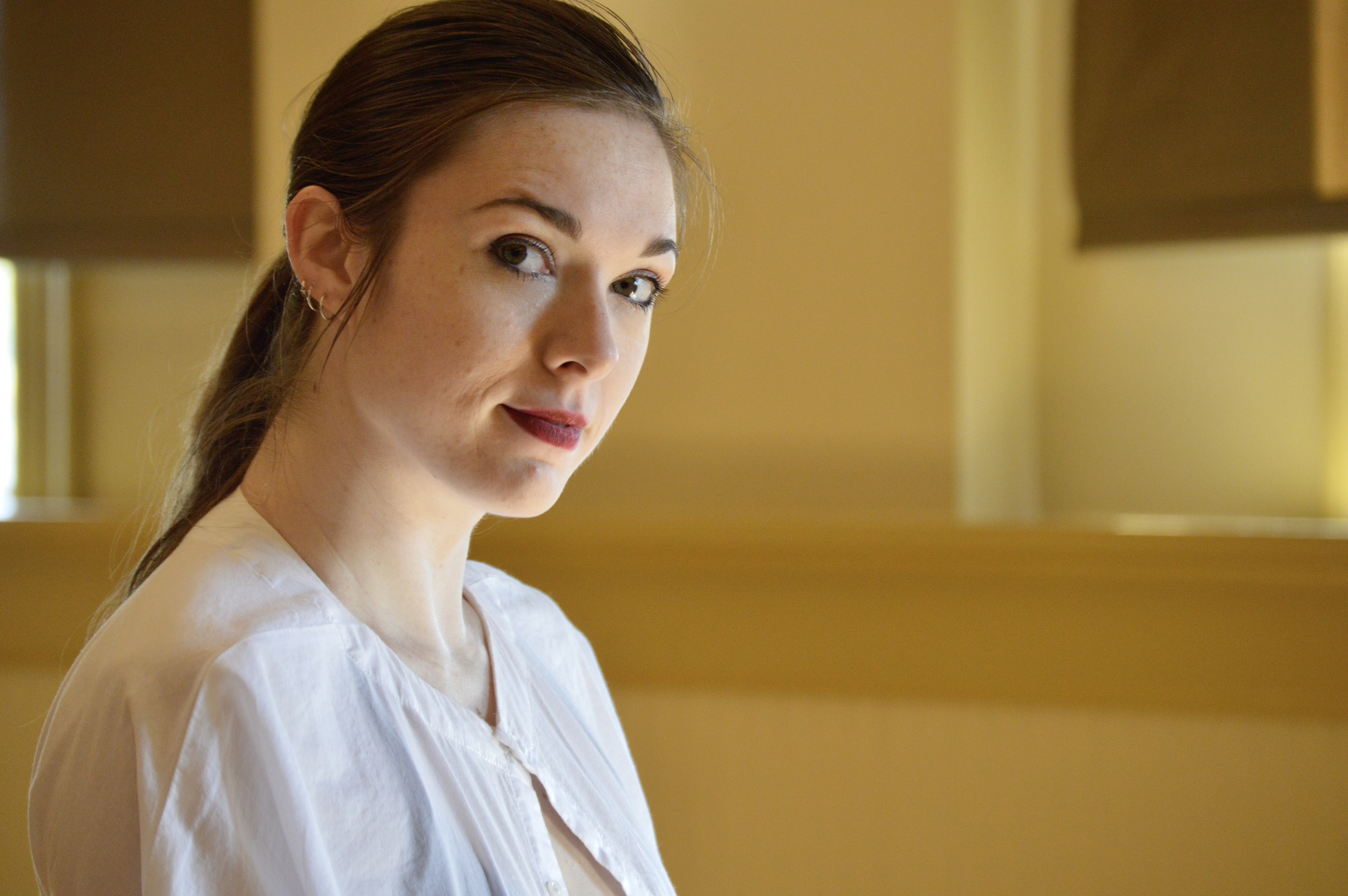 www.mkayarts.com				mitzikeppley@gmail.com			Special Skills: Classically trained soprano, BartenderWardrobe Supervisor & Seamstress, Costume Design,Anatomy BuffPERFORMANCE EXPERIENCEChavi Bansal		Touched by Water					ICA, BostonVictoria Awkward	In the Space Between					BCA Black Box Theater, BostonDance Currents Inc.	Parsons Etude (coached by Brian McGinnis)			Video Available upon Request		Victoria Awkward	Bare Velvet						500 Kendall, CambridgeHeather Stewart		against hard air						Calderwood Pavilion, BostonVictoria Awkward	SAND							Fountain Street Gallery, BostonHeather Stewart		they have taken nothing					BDA Gala, Calderwood Pavilion, BostonYin Yue			Today for Now						Jacob’s PillowItzik Galili		Man of the Hour						Hibernian Hall, RoxburySidra Bell		Deeper Inscription					Hibernian Hall, Roxbury & Jacob’s PillowGerard Charles		BalletMet’s The Nutcracker & Sleeping Beauty		The Ohio Theater, ColumbusTEACHING EXPERIENCEVLA DANCE & Hibernian Hall 		Summer Online Movement Series		July – August 2020Contemporary Ballet Class		Koltun Ballet Boston, Watertown		September 2019 – March 2020Ballet & Modern children’s classes		The Dance Academy of Siagel Productions	December 2018 – May 2020Company Class				Boston Dance Theater			June 2018 – November 2018Substitute Teacher			Velocity Dance Company, Quincy		May – June 2016EDUCATION & TRAININGQuincy College: A.S. PTA Program									2022-PresentThe Boston Conservatory at Berklee: B.F.A.Contemporary Dance Performance, magna cum laude	2013-2017BalletMet’s Dance Academy, Pre-Professional Division						1999-2012, 2012-2013Intensives:Lion’s Jaw 2019 (produced by New Movement Collaborative)	Boston, MAMovement Archery Immersion (in assoc. with Tribewire)	Nosara, Costa RicaVim Vigor Winter Intensive				New York City, NYNorthwest Dance Project					Portland, ORMETdance						Houston, TXImPulsTanz						Vienna, AustriaSalzburg Experimental Academy of Dance (SEAD)		Salzburg, AustriaAmerican Dance Festival (ADF)				Durham, NCThe Washington Ballet				Washington DCTeachers:Ballet: Tai Jimenez, Marcus Schulkind, Susan Dromisky, Dmitri Suslov, Catherine Yoshimura, Dean VollickModern: Kurt Douglas, Maria Glimcher, Alissa Cardone, Leslie KovalAfro-centric: April Berry, Michelle GibsonContemporary Forms: Edivaldo Ernesto, Danielle Davidson, Brian Brooks, Marta Coronado, Joy Davis, Franco NietoOther: Laura Aris, Tom Weksler, Angelo Dello Iacono & Joss Costalat, Bruno CavernaComposition & Improvisation: Judith Sanchez Ruiz, Jesse Zarrit, Andrea Parsons, Roser Tutusaus, Ishmael Houston-Jones, Olivier Besson, Kathleen Hermsdorf & Albert Mathias